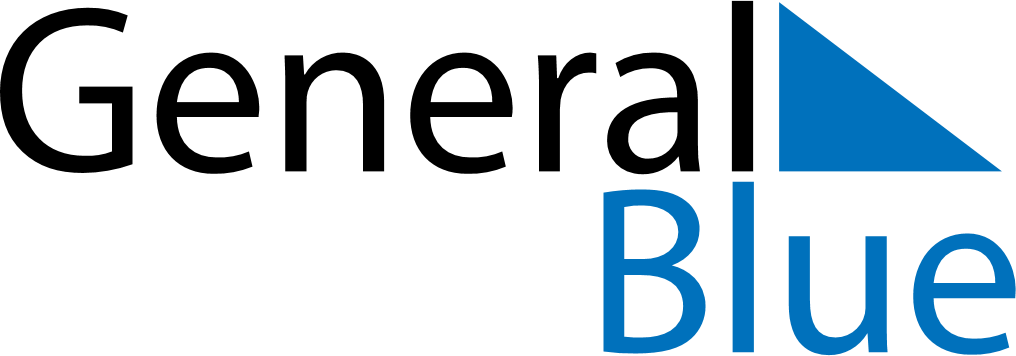 Meal PlannerNovember 23, 2025 - November 29, 2025Meal PlannerNovember 23, 2025 - November 29, 2025Meal PlannerNovember 23, 2025 - November 29, 2025Meal PlannerNovember 23, 2025 - November 29, 2025Meal PlannerNovember 23, 2025 - November 29, 2025Meal PlannerNovember 23, 2025 - November 29, 2025Meal PlannerNovember 23, 2025 - November 29, 2025Meal PlannerNovember 23, 2025 - November 29, 2025SundayNov 23MondayNov 24TuesdayNov 25WednesdayNov 26ThursdayNov 27FridayNov 28SaturdayNov 29BreakfastLunchDinner